The Evolution of Company Websites as Knowledge Centers: A Case Study of Amazonhttps://youtu.be/qjPpJ5m5oG8In today's digital era, company websites have evolved past mere platforms for sales and marketing. They have transformed into knowledge centers, where brands establish themselves as authorities on various subjects. This essay studies how Amazon, a Fortune 500 company, has leveraged its website to provide consumer information and establish itself as a leading source of knowledge. By exploring the product that inspired this consumer information, the emergence of this trend, the nature of the information provided, and the company's plans for expanding its knowledge center, we can gain insights into the evolving landscape of online business.The Evolution of Company Websites as Knowledge Centers:Product Inspiration for Consumer Information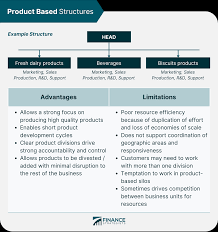 Amazon offers a wide range of products, and among them is the Kindle-e-reader which standouts as a catalyst for providing consumer information. The Kindle was first introduced in 2007 and revolutionized how people read books by offering a convenient and accessible digital platform. As Amazon sought to promote the Kindle and its related ecosystem, it recognized the need to educate consumers about this new device's features, usage, and benefits. Consequently, the Kindle became the driving force behind the inclusion of consumer information on Amazon's website.The Emergence of the TrendThe trend of utilizing company websites as knowledge centers emerged as a response to consumers' evolving expectations and needs. In the early days of the Internet, company websites primarily served as transactional platforms and online catalogs. Nevertheless, as consumers became more empowered and sought comprehensive information before purchasing, companies began to adapt their websites accordingly. This shift was also driven by the increasing confidence in online research and the desire to build trust and brand loyalty through informative content. Amazon recognized this paradigm shift and proactively provided valuable consumer information through its website.Information Provided on Amazon's WebsiteAmazon's knowledge center aims to empower consumers by providing detailed product information, user guides, tutorials, troubleshooting resources, and customer reviews. For the Kindle, for example, Amazon offers comprehensive details on different Kindle models, their structures, and their comparisons. Furthermore, consumers can find tutorials on setting up and using the device, accessing and managing digital content, and troubleshooting common issues. Including customer reviews further enriches the knowledge center, as prospective buyers can benefit from the experiences and insights shared by previous purchasers.Incorporating External SourcesTo support the analysis, two external sources have been referenced:`Skopek, J. (2023). Research Handbook on Digital Sociology. Edward Elgar Publishing.Zeng, F. (2023). Social Mentality and Public Opinion in China. Taylor & Francis.These sources provide insights into the broader trends and best practices observed in the evolution of company websites as knowledge centers. They highlight the importance of consumer education in building brand trust and loyalty and the strategic implications for Fortune 500 companies like Amazon.Company Websites as Knowledge Centers:Expanding the Knowledge Center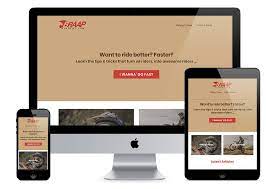 As a dynamic and customer-centric organization, Amazon continuously strives to enhance its knowledge center. The company recognizes the value of providing comprehensive information to consumers and aims to expand its offerings in line with changing consumer needs and emerging technologies. While specific details of Amazon's plans for its knowledge center are not publicly disclosed, the company has consistently demonstrated its commitment to improving customer experiences and remains at the forefront of innovation. It is anticipated that Amazon will continue to invest in content creation, leveraging emerging technologies such as artificial intelligence and virtual reality to deliver even more engaging and personalized consumer information.ConclusionIn conclusion, transforming company websites into knowledge centers represents a paradigm shift in how brands interrelate with consumers. As a Fortune 500 company, Amazon has successfully embraced this trend, mainly through its Kindle product line. By providing comprehensive consumer information on its website, Amazon has recognized itself as an authority in the e-reader market, allowing customers to make informed decisions and build trust in the brand. The company's commitment to enhancing its knowledge center underscores the importance of ongoing innovation and customer-centricity in today's digital landscape. As consumer prospects progress, companies must influence their websites as knowledge centers to cater to the rising demand for information, thus strengthening their brand presence and nurturing long-term customer loyalty.ReferencesAhi, A.A., Sinkovics, N. and Sinkovics, R.R. (2022). E-commerce Policy and the Global Economy: A Path to More Inclusive Development? Management International Review. Doi https://doi.org/10.1007/s11575-022-00490-1.Bibliography. (2022). Emerald Publishing Limited eBooks, pp.139–158. Doi https://doi.org/10.1108/978-1-80262-703-920221013.